Devoirs en sixième (confinement 2 ème partie)La lettre à l’extra- terrestre : Dans la lettre que tu as dû décoder, l’extra-terrestre te demandait plusieurs renseignements.Pour répondre à ses questions, tu prépareras ta réponse, soit par écrit sur une feuille, soit sous forme d’un document que tu auras préparé à l’ordinateur (imprimé ou sur une clé USB) à rendre à la rentrée.Tu te présentes : toi, ta famille, tes amis, ce que tu aimes faire dans la vie.Tu lui expliques où tu te situes dans l’univers : quelle galaxie, quelle planète, quel pays, ville…(tu peux même utiliser google earth ou géorep pour faire une capture d’écran de ta maison vue par satellite).Tu lui expliques ce qu’est un être vivant, une plante, un animal (photos), de quoi il a besoin pour survivre. (tu peux alors présenter ton animal préféré).Pour chaque partie tu peux insérer des photos personnelles (de toi par exemple) ou prises sur internet (animaux, plantes, pays…).Si tu n’as pas d’ordinateur ou tu ne sais pas bien comment l’utiliser, ne t’inquiète pas, nous terminerons ce travail en classe, ensemble.Bon courage, protège-toi bien, A bientôt.                               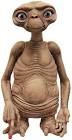 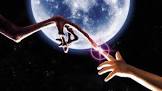 